Los Angeles Community College District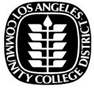 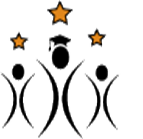 CalWORKs Directors Meeting           Monday, December 15, 2014MinutesAttendees:	LASC: Blanca Barajas		WLAC: Cecelia Schumake	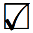 	LAHC: Mercy Yanez		LATTC: Linda Cole	LACC: Rey Garcia			ELAC: Gina Chelstrom	LAVC: Ellie Rabani			LAMC: Angela Aghajanian	Pierce: Claudia Velasco		LACCD: Sorangel Hernandez□LACCD Dr. Felicito “Chito” Cajayon, Vice Chancellor Economic and Workforce DevelopmentWELCOME:The meeting was called to order at 9:45 a.m.  Chairperson, Blanca Barajas extended warm greetings to all.MINUTES:Minutes for the November meeting were unavailable for review and acceptance.  CONTINUING BUSINESS:Accreditation 2016:Blanca advised us that the District mission statement has been and will continue to be reflected on our agendas.BUDGET REPORT:Sorangel distributed the current report for review.  Red entries indicate a negative balance.  All requests for additional Work Study funds are due for District review and signatures today.SBWIB:Sorangel reported that invoices from July to October have been processed and paid.NEW BUSINESS:Training (January 2015):If the District is not available, Harbor, ELAC, and Valley are willing to host.  Harbor is willing to host the first session on January 16th from 9 a.m. to 12 noon.  A suggestion was made for the second session to be on January 22nd from 9 a.m. to 12 noon.People Soft Campus Solutions SEP Demo:CalWORKs was well represented at the December 1stmeeting.  It is important that we collaborate with our campuses to establish and follow the protocol regarding SEP’s.(Linda) It is important to establish a relationship with General Counseling, EOP, and DSPS.  As directors we should be able to have access to counseling screens in SIS, as a read only.(Blanca) a request has been submitted to have other campus programs that a student is participating in indicated on the first screen and to modify the screen to reflect classroom hours.  This request was submitted to Betsy Regalado and a programmer.(Rey) Glendale College CalWORKs has developed a program specifically for capturing CalWORKs data and it is compatible to People Soft.  Arin Edwards will be demonstrating the program at the next LAC-5 meeting (January 21, 2015).DPSS Contract Negotiation Update:(Rey) Sarah Tapia (Citrus College) did an excellent job of reviewing the current contract.  During this page by page review, suggestions were made for the upcoming negotiations.  An end of the year rollover of funds was also recommended.(Mercy)  The focus should be on additional support and intent of context.  We should develop an annual report that reflects goals, accomplishments, and challenges.(Claudia)  With the new legislation regarding felons and welfare benefits, the anticipated increased need for adult education will affect CalWORKs referrals.We are mandatory partners with the Work Source Centers.  We need to strategize how we maintain our position and propose outcomes (Linda).Permanency for CalWORKs Staff:Discussion included:Creating an information sheet that reflects which positions should be considered for permanency; current staffing; and Ed Code language (Mercy).Email V.P. Student Services information regarding the programs monetary contributions:  child care, work study, book store, and FTE’s (Ellie).We must be careful not to place ourselves in a pigeon hole.  Therefore, we should proceed with much caution.  We should wait for CCC CWA to develop the language needed for the Ed Code (Rey).(Blanca) The subject needs much investigating and discussion.  Dr. Cajayon will be advised, accordingly.Spring 2015 LACCD Conference:(Blanca)  We need to establish a date that does not conflict with the CCC CWA conference in April or LAC-5.  March 2015 was suggested.  As LACC, LASW, and LATTC will be presenting Men of CalWORKs at the CCC CWA conference in April, this would be a good time for them to preview their workshop.Reports and Updates:	State Advisory:(Rey)  There is a growing concern in the Chancellor’s office regarding comments and complaints regarding Chris Mora.  Jason Orta has requested that these comments be forwarded to him.  The complaints are actually statewide and should not be portrayed as being a problem exclusively for Region 7 or LACCD.  Sarah Tapia will be creating a survey for LAC-5 and, perhaps, this information can be shared with Jason.  Concern for backlash will be reduced by submitting an anonymous, county-wide survey.CCC CWA:As reported by Cecelia:The deadline for 2015 Portraits of Student Success applications is December 13, 2014.  In order to qualify for the early-bird registration fee for the CCC CWA Training Institute, all registration fees must be received by March 13, 2015.Region 7 will cover one registration fee per campus.Meeting Adjourned:  12:00 P.M.NEXT MEETING:		January 30, 2015